ФЕДЕРАЛЬНОЕ АГЕНТСТВО ЖЕЛЕЗНОДОРОЖНОГО ТРАНСПОРТАФедеральное государственное бюджетное образовательное учреждение высшего образования«Петербургский государственный университет путей сообщенияИмператора Александра I»(ФГБОУ ВО ПГУПС)Кафедра «Информатика и информационная безопасность»РАБОЧАЯ ПРОГРАММАдисциплины«ИНФОРМАЦИОННОЕ ОБЕСПЕЧЕНИЕ ТРАНСПОРТНОГО БИЗНЕСА» (Б1.Б.53)для специальности23.05.04 «Эксплуатация железных дорог»по специализации«Транспортный бизнес и логистика»Форма обучения – очнаяСанкт-Петербург2016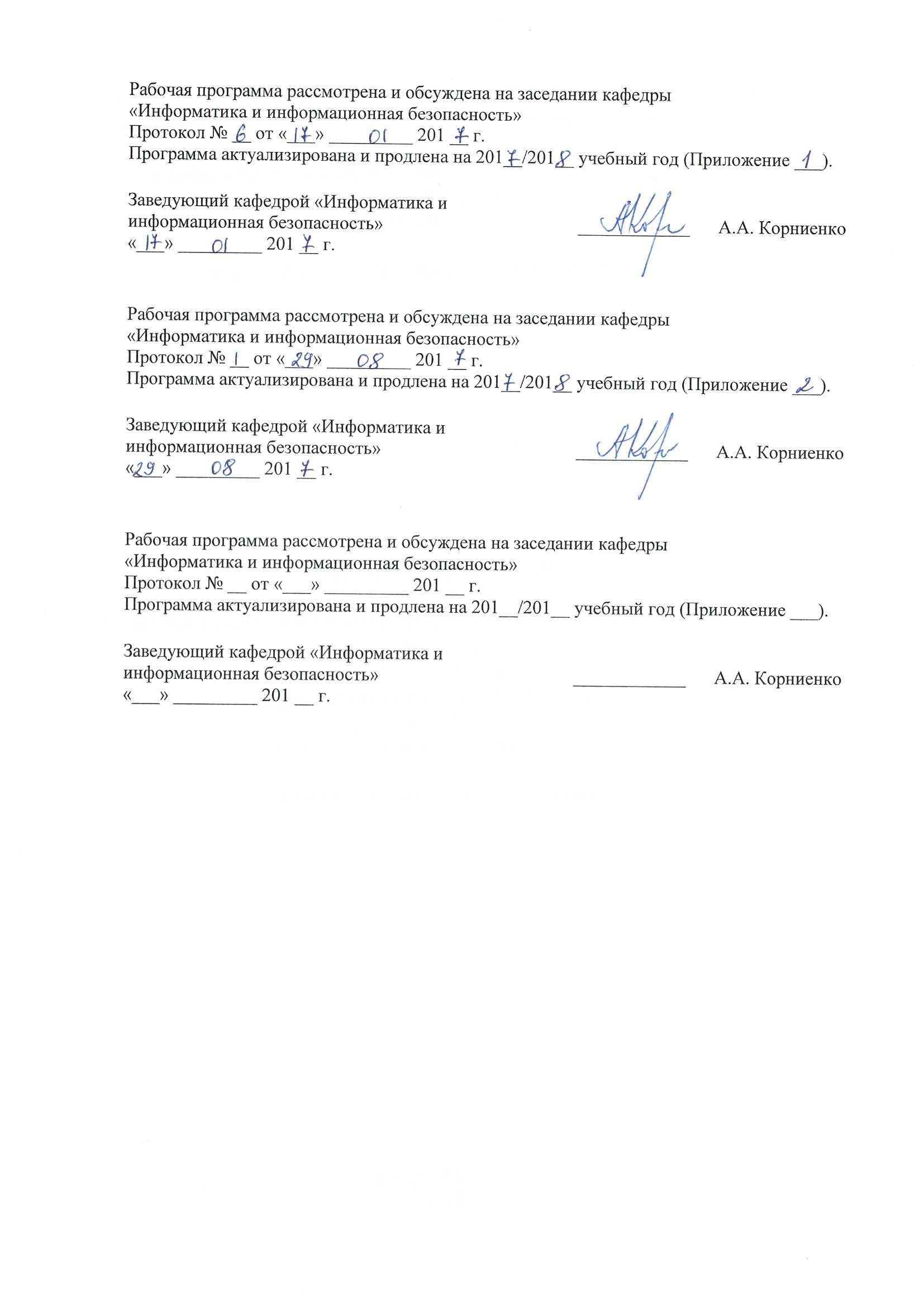 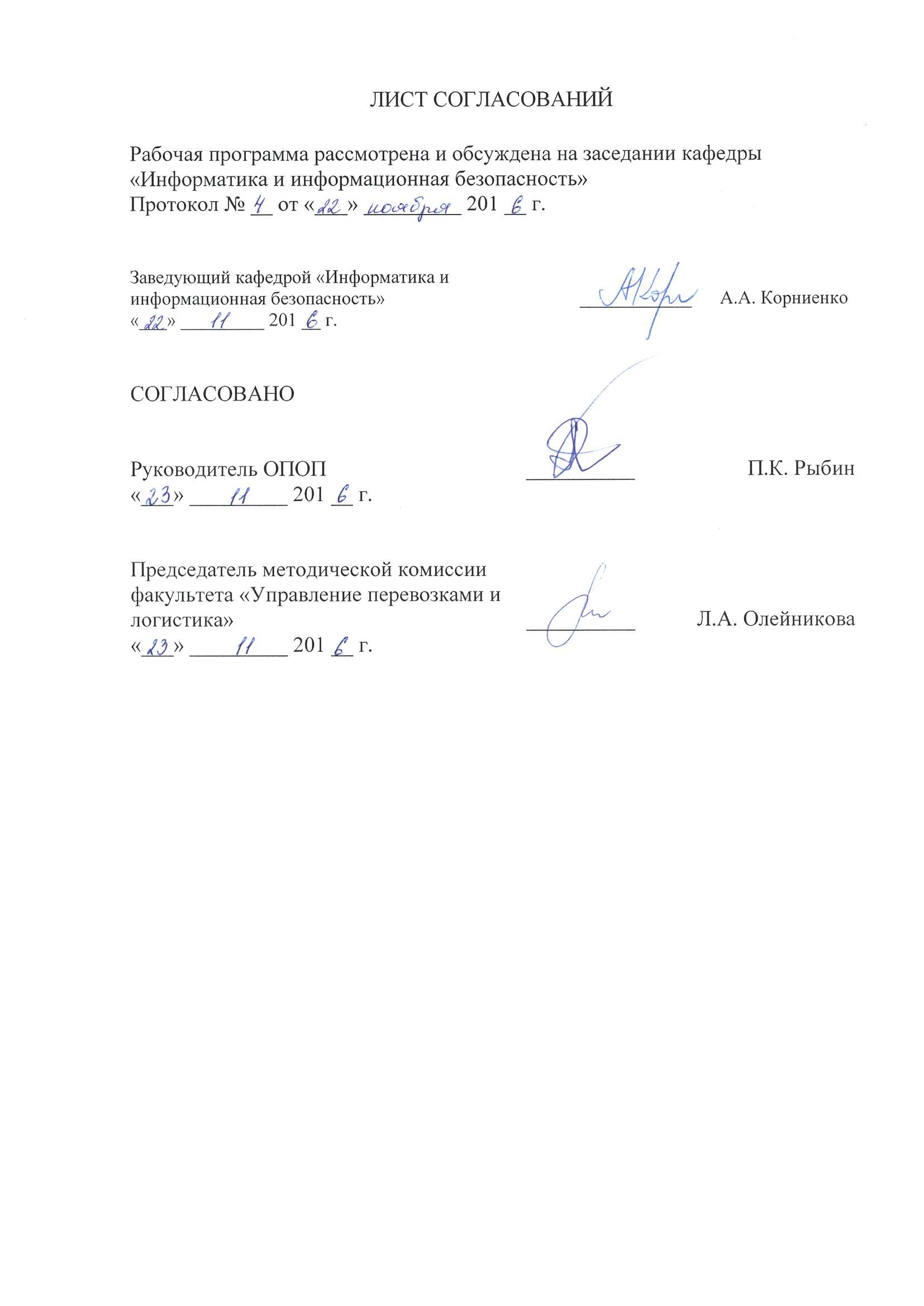 1. Цели и задачи дисциплиныРабочая программа составлена в соответствии с ФГОС ВО, утвержденным «17» октября 2016 г., приказ № 1289 по специальности 23.05.04 «Эксплуатация железных дорог», по дисциплине «Информационное обеспечение транспортного бизнеса».Целью изучения дисциплины является формирование у обучающихся знаний о способах и методах применения современных информационных технологий для повышения эффективности транспортного бизнеса.Для достижения поставленной цели решаются следующие задачи:изучение методов организации хранения информации в базах данных;изучение принципов работы компьютерных сетей;изучение принципов работы корпоративных информационных систем;изучение возможностей систем электронного документооборота.2. Перечень планируемых результатов обучения по дисциплине, соотнесенных с планируемыми результатами освоения основной профессиональной образовательной программыПланируемыми результатами обучения по дисциплине являются: приобретение знаний, умений, навыков.В результате освоения дисциплины обучающийся должен:ЗНАТЬ:тенденции развития информационных технологий на железнодорожном транспорте;принципы построения баз данных и принципы управления ими;принципы работы компьютерных сетей;стандарты и основные функции корпоративных информационных систем;принципы работы систем электронного документооборота;основные понятия в области систем электронной коммерции.УМЕТЬ:управлять информационными потоками в корпоративных информационных системах железнодорожного транспорта;использовать типовые программные продукты для повышения эффективности транспортного бизнеса.ВЛАДЕТЬ:основными методами работы с прикладными программными средствами.Приобретенные знания, умения, навыки и/или опыт деятельности, характеризующие формирование компетенций, осваиваемые в данной дисциплине, позволяют решать профессиональные задачи, приведенные в соответствующем перечне по видам профессиональной деятельности в п. 2.4 общей характеристики основной профессиональной образовательной программы (ОПОП).Изучение дисциплины направлено на формирование следующих профессионально-специализированных компетенций (ПСК):способность к применению типовых программных продуктов для планирования и оперативного управления цепями поставок, материальными потоками на складах, автоматизации управления эффективностью транспортного бизнеса, обеспечения автоматизации таможенных процедур, оперативному бизнес-регулированию процессов (ПСК-7.4).Область профессиональной деятельности обучающихся, освоивших данную дисциплину, приведена в п. 2.1 общей характеристики ОПОП.Объекты профессиональной деятельности обучающихся, освоивших данную дисциплину, приведены в п. 2.2 общей характеристики ОПОП.3. Место дисциплины в структуре основной профессиональной образовательной программыДисциплина «Информационное обеспечение транспортного бизнеса» (Б1.Б.53) относится к базовой части и является обязательной дисциплиной.4. Объем дисциплины и виды учебной работыПримечания: «Форма контроля знаний» – зачет (З).5. Содержание и структура дисциплины5.1 Содержание дисциплины5.2 Разделы дисциплины и виды занятий6. Перечень учебно-методического обеспечения для самостоятельной работы обучающихся по дисциплине7. Фонд оценочных средств для проведения текущего контроля успеваемости и промежуточной аттестации обучающихся по дисциплинеФонд оценочных средств по дисциплине «Информационное обеспечение транспортного бизнеса» является неотъемлемой частью рабочей программы и представлен отдельным документом, рассмотренным на заседании кафедры «Информатика и информационная безопасность» и утвержденным заведующим кафедрой.8. Перечень основной и дополнительной учебной литературы, нормативно-правовой документации и других изданий, необходимых для освоения дисциплины8.1 Перечень основной учебной литературы, необходимой для освоения дисциплиныМ.Г. Борчанинов, Э.К. Лецкий, И.В. Маркова. Корпоративные информационные системы на железнодорожном транспорте. – М.: УМЦ ЖДТ, 2013. – 256 с. – Режим доступа: https://e.lanbook.com/reader/book/60017/#1И.Н. Шапкин. Организация железнодорожных перевозок на основе информационных технологий. – М.: УМЦ ЖДТ, 2011. – 320 с. – Режим доступа: https://e.lanbook.com/reader/book/35842/#1Н.В. Иванова, О.Ю. Коробулина. Информационная безопасность систем электронного документооборота. – СПб.: ПГУПС, 2011. – 68 с.Ю.В. Чекмарев. Локальные вычислительные сети. – М.: ДМК-Пресс, 2010. – 200 с. – Режим доступа: https://e.lanbook.com/reader/book/1147/#18.2 Перечень дополнительной учебной литературы, необходимой для освоения дисциплиныГ.И. Киреева, В.Д. Курушин, А.Б. Мосягин, Д.Ю. Нечаев, Ю.В. Чекмарев. Основы информационных технологий. – М.: ДМК-Пресс, 2010. – 272 с. – Режим доступа: https://e.lanbook.com/reader/book/1148/#1А.С. Балалаев. Транcпортно-логистическое взаимодействие при мультимодальных перевозках. – М.: УМЦ ЖДТ, 2012. – 268 с. – Режим доступа: https://e.lanbook.com/reader/book/6060/#18.3 Перечень нормативно-правовой документации, необходимой для освоения дисциплиныФедеральный закон от 27.07.2006 № 149-ФЗ «Об информации, информационных технологиях и о защите информации»;Федеральный закон от 29.07.2004 № 98-ФЗ «О коммерческой тайне»;Федеральный закон от 27.07.2006 № 152-ФЗ «О персональных данных»;Федеральный закон от 06.04.2011 № 63-ФЗ «Об электронной подписи».8.4 Другие издания, необходимые для освоения дисциплиныПри освоении данной дисциплины другие издания не используются.9. Перечень ресурсов информационно-телекоммуникационной сети «Интернет», необходимых для освоения дисциплиныЛичный кабинет обучающегося и электронная информационно-образовательная среда [Электронный ресурс]. – Режим доступа: http://sdo.pgups.ru/ (для доступа к полнотекстовым документам требуется авторизация).Научно-техническая библиотека университета [Электронный ресурс] – Режим доступа: http://library.pgups.ru/ (свободный доступ).Нормативно-правовая база «Консультант Плюс» [Электронный ресурс] – Режим доступа: http://base.consultant.ru/ (свободный доступ).Официальный сайт ОАО «РЖД» [Электронный ресурс] – Режим доступа: http://rzd.ru/ (свободный доступ).10. Методические указания для обучающихся по освоению дисциплиныПорядок изучения дисциплины следующий:Освоение разделов дисциплины производится в порядке, приведенном в разделе 5 «Содержание и структура дисциплины». Обучающийся должен освоить все разделы дисциплины с помощью учебно-методического обеспечения, приведенного в разделах 6, 8 и 9 рабочей программы. Для формирования компетенций обучающийся должен представить выполненные типовые контрольные задания или иные материалы, необходимые для оценки знаний, умений, навыков, предусмотренные текущим контролем (см. фонд оценочных средств по дисциплине).По итогам текущего контроля по дисциплине, обучающийся должен пройти промежуточную аттестацию (см. фонд оценочных средств по дисциплине).11. Перечень информационных технологий, используемых при осуществлении образовательного процесса по дисциплине, включая перечень программного обеспечения и информационных справочных системПеречень информационных технологий, используемых при осуществлении образовательного процесса по дисциплине:технические средства (компьютерная техника, и средства связи, мультимедийное оборудование);методы обучения с использованием информационных технологий (демонстрация мультимедийных материалов);электронная информационно-образовательная среда Петербургского государственного университета путей сообщения Императора Александра I [Электронный ресурс] Режим доступа: http://sdo.pgups.ru/.Дисциплина обеспечена необходимым комплектом лицензионного программного обеспечения, установленного на технических средствах, размещенных в специальных помещениях и помещениях для самостоятельной работы: операционная система Microsoft Windows 7, пакет офисных программ Microsoft Office.12. Описание материально-технической базы, необходимой для осуществления образовательного процесса по дисциплинеМатериально-техническая база обеспечивает проведение всех видов учебных занятий, предусмотренных учебным планом по специальности 23.05.04 «Эксплуатация железных дорог», специализации «Транспортный 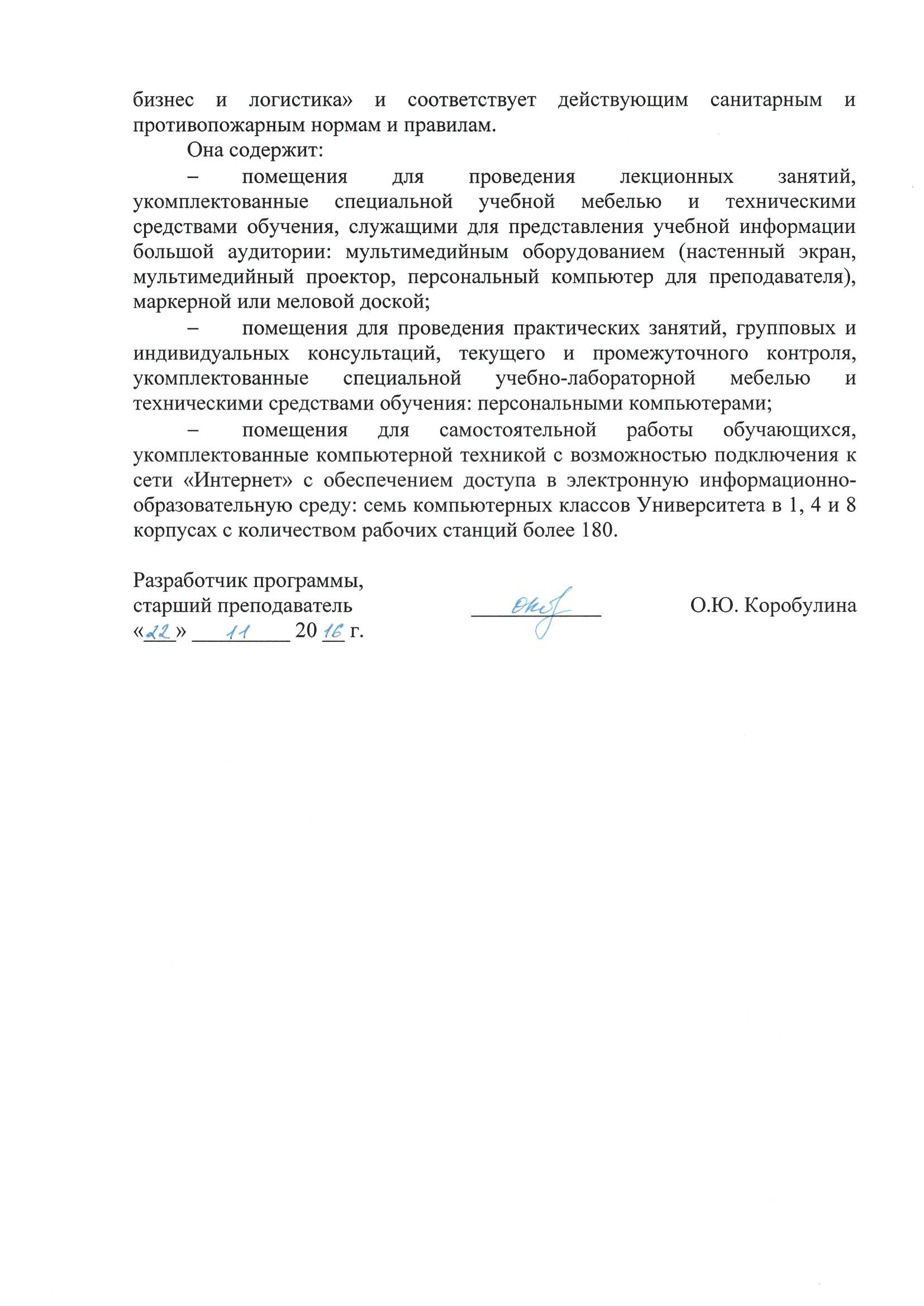 Вид учебной работыВсего часовСеместрВид учебной работыВсего часовVIКонтактная работа (по видам учебных занятий)В том числе:лекции (Л)практические занятия (ПЗ)лабораторные работы (ЛР)36181803618180Самостоятельная работа (СРС) (всего)3636Контроль00Форма контроля знанийЗЗОбщая трудоемкость: час / з.е.72 /272 / 2№ п/пНаименование раздела дисциплиныСодержание раздела1Информационные технологии в транспортном бизнесеПонятие об информации. Свойства информации. Классификация информации по уровням доступа. Информационные технологии. Методы и средства информационных технологий. Группы информационных технологий. Классификация информационных технологий. Законодательство РФ в области информационных технологий. Тенденции развития информационных технологий на железнодорожном транспорте.2Системы баз данных и компьютерные сетиПонятие, назначение и основные функции баз данных. Типы моделей данных: иерархическая, сетевая и реляционная модель данных. Системы баз данных. Системы управления базами данных. Технологии открытых систем. Эталонная модель взаимодействия открытых систем OSI/ISO. Компьютерные сети, локальные вычислительные сети. Основные компоненты локальных вычислительных сетей. Основные топологии локальных вычислительных сетей.3Корпоративные информационные системыКорпоративные информационные системы, основные функции и требования, предъявляемые к ним. Стандарты корпоративных информационных систем. Методы внедрения корпоративных информационных систем. Методика внедрения корпоративных информационных систем. Оценка эффективности внедрения корпоративных информационных систем. Корпоративные информационные системы на предприятиях железнодорожного транспорта.4Системы электронного документооборота и системы электронной коммерцииСистемы электронного документооборота, их основные функции и классификация. Рынок систем электронного документооборота. Критерии выбора систем. Порядок внедрения систем электронного документооборота. Электронная подпись. Алгоритмы создания и проверки электронной подписи. Инфраструктура открытых ключей. Классификация систем электронной коммерции. Основные функции систем электронной коммерции. Системы электронной коммерции на железнодорожном транспорте.№ п/пНаименование раздела дисциплиныЛПЗЛРСРС1Информационные технологии в транспортном бизнесе44082Системы баз данных и компьютерные сети44083Корпоративные информационные системы660124Системы электронного документооборота и системы электронной коммерции4408ИтогоИтого1818036№п/пНаименование раздела дисциплиныПеречень учебно-методического обеспечения1Информационные технологии в транспортном бизнесеМ.Г. Борчанинов, Э.К. Лецкий, И.В. Маркова. Корпоративные информационные системы на железнодорожном транспорте. – М.: УМЦ ЖДТ, 2013. – 256 с.И.Н. Шапкин. Организация железнодорожных перевозок на основе информационных технологий. – М.: УМЦ ЖДТ, 2011. – 320 с.2Системы баз данных и компьютерные сетиМ.Г. Борчанинов, Э.К. Лецкий, И.В. Маркова. Корпоративные информационные системы на железнодорожном транспорте. – М.: УМЦ ЖДТ, 2013. – 256 с.И.Н. Шапкин. Организация железнодорожных перевозок на основе информационных технологий. – М.: УМЦ ЖДТ, 2011. – 320 с.3Корпоративные информационные системыМ.Г. Борчанинов, Э.К. Лецкий, И.В. Маркова. Корпоративные информационные системы на железнодорожном транспорте. – М.: УМЦ ЖДТ, 2013. – 256 с.И.Н. Шапкин. Организация железнодорожных перевозок на основе информационных технологий. – М.: УМЦ ЖДТ, 2011. – 320 с.4Системы электронного документооборота и системы электронной коммерцииМ.Г. Борчанинов, Э.К. Лецкий, И.В. Маркова. Корпоративные информационные системы на железнодорожном транспорте. – М.: УМЦ ЖДТ, 2013. – 256 с.И.Н. Шапкин. Организация железнодорожных перевозок на основе информационных технологий. – М.: УМЦ ЖДТ, 2011. – 320 с.